PersberichtSCONFINE Sfera LED voor een indrukwekkend lichteffect in de private en publieke ruimte Licht bepaalt de emotionele werking van een ruimte. Daarom hebben veel openbare ruimten zoals hotellobby's, restaurants of private leefruimten naast functioneel licht ook decoratieve verlichting nodig. De nieuwe LED-generatie van de bolvormige pendelarmatuur SCONFINE Sfera van Zumtobel presenteert zich als lichtend, bijna zwevend sieraad in de ruimte. Met stralende lichtkwaliteit en verschillende kleurtemperaturen kunnen met SCONFINE Sfera LED unieke lichtstemmingen worden gecreëerd en expressieve accenten worden aangebracht.Dornbirn, maart 2016 – De nieuwe LED-generatie van de decoratieve pendelarmatuur SCONFINE Sfera LED van Zumtobel combineren een uniek tijdloos design met de nieuwste LED-technologie en armatuurefficiëntie. De expressieve armatuur is geschikt voor zowel de private woonruimte als voor de toepassingsgebieden Presentatie & Verkoop of Hotel & Wellness.  Designer Matteo Thun creëerde met de bolvormige armatuur een geometrisch duidelijk gedefinieerde figuur, die flexibel gebruikt kan worden en een mooi effect heeft. De deels transparante, chroom- of bronskleurig spiegelende armatuur omhult de binnenste bol van opaalglas bewust slechts voor een deel. Dit versterkt de indruk van plasticiteit en ruimtelijke diepte. "Licht kan de grenzen van ruimten opheffen en een nieuw ruimtelijk effect geven" – zo luidt de aanpak van de designer. Het resultaat is een lichte en tot de essentie teruggebrachte productserie, waarvan de verschillende lichtsferen de architectuur van een ruimte onderstrepen en emoties overbrengen. De pendelarmatuur is verkrijgbaar met een diameter van 170 mm, 250 mm en 500 mm en zorgt als afzonderlijk sieraad net zo voor optische highlights als in ensembles. De verfijnde materialen creëren behalve het directe licht ook reflecties in de armatuur, die de lamp een zwevend karakter geven. De integratie van de nieuwste LED-technologie zorgt bovendien voor een nauwkeurige lichtverdeling en een verhoogde systeemefficiency. Met een kleurtemperatuur van 3000 K is SCONFINE ideaal voor gebruik in kantoorruimtes, recepties of hotellobby's. Een Kleurtemperatuur van 2700 K maakt SCONFINE bovendien tot een decoratieve lichtoplossing voor de private woonruimten of een restaurant – plaatsen, waar een warmwitte lichtkleur voor een aangename, gezellige sfeer zorgt. De hoge kleurweergave-index van Ra > 90 zorgt daarbij voor een briljante lichtkwaliteit. Door het spel met licht en schaduw ontvouwt SCONFINE Sfera LED niet alleen in prestigieuze openbare ruimten een opvallend effect, maar wordt ook in private ruimten een bijzondere aantrekkingskracht ontwikkeld. Cijfers en feiten SCONFINE Sfera LEDOnderschriften bij de afbeeldingen:(Photo Credits: Zumtobel)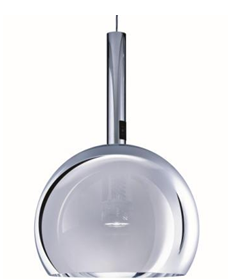 Afbeelding 1: Matteo Thun creëerde met SCONFINE Sfera LED een geometrisch duidelijk gedefinieerde figuur, die flexibel gebruikt kan worden en een mooi effect heeft.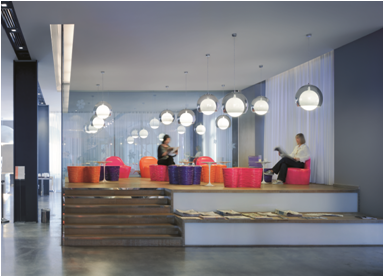 Afbeelding 2: Met stralende lichtkwaliteit en verschillende kleurtemperaturen kunnen met SCONFINE Sfera LED unieke lichtstemmingen worden gecreëerd en expressieve accenten worden aangebracht.Contactpersoon voor de pers:  Over ZumtobelAls innovatieleider ontwikkelt Zumtobel duurzame lichtoplossingen, ontworpen naargelang de behoeften van de mensen in het betreffende toepassingsgebied. Met een omvangrijk aanbod aan hoogwaardige armaturen en intelligente lichtmanagementsystemen stelt de Oostenrijkse lichtaanbieder voor elke activiteit en voor elk tijdstip van de dag, voor op het werk en privé, voor binnen en buiten het juiste licht ter beschikking. De toepassingen kantoor, vorming, verkoop en handel, hotel en wellness, gezondheid, kunst en cultuur en industrie worden met een portfolio voor de gebieden Living en Outdoor perfect aangevuld. Zumtobel is een merk van de Zumtobel Group AG met hoofdzetel in Dornbirn, Vorarlberg (Oostenrijk).Decoratieve pendelarmatuur met bolvormige armatuurDiameter: 170 mm, 250 mm of 500 mmTwee kleuren: Chroom en bronsLichtrendement: tot 70 lm/WKleurtemperatuur: 2700 K en 3000 K Kleurweergave: Ra >90Levensduur: 50 000 urenZumtobel Lighting GmbH
Andreas Reimann
Brand PR Manager
Schweizer Strasse 30A-6850 Dornbirn
Tel.:        +43 5572 390 26522
GSM:      +43 664 80892 3334
press@zumtobel.comwww.zumtobel.comZG Lighting Benelux
Jacques Brouhier
Marketing Manager Benelux
Rijksweg 47 - Industriezone Puurs Nr. 442
B-2870 PuursTel.:        +32 3 860 93 93jacques.brouhier@zumtobelgroup.comwww.zumtobel.bewww.zumtobel.nlwww.zumtobel.lu